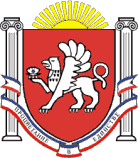 РЕСПУБЛИКА КРЫМ НИЖНЕГОРСКИЙ РАЙОНАДМИНИСТРАЦИЯ  ЕМЕЛЬЯНОВСКОГО  СЕЛЬСКОГО ПОСЕЛЕНИЯ НИЖНЕГОРСКОГО РАЙОНА РЕСПУБЛИКИ КРЫМПОСТАНОВЛЕНИЕот 31.01.2018 года                                    № 11с. Емельяновка  «Об установлении сроков проведения противоэпизоотических мероприятий, направленных на профилактику бешенства».В соответствии с Федеральным Законом от 14.05.1993г. N 4979-1 "О ветеринарии", Санитарными правилами СП 3.1.096-96. Ветеринарные правила ВП 13.3.1103-96 «Профилактика и борьба с заразными болезнями, общими для человека и животных. Бешенство» (утв. Департаментом ветеринарии Минсельхозпрода РФ 18 июня 1996 г. № 23 и Госкомсанэпиднадзором РФ 31 мая 1996 г. № 11),Уставом муниципального образования Емельяновское сельское поселение Нижнегорского района Республики Крым, Правилами благоустройства  Емельяновского сельского поселения  части ст.19. Содержание животных в муниципальном образовании, с целью  исполнения Представления межрайонного отдела  ветеринарии Красногвардейского, Нижнегорского и Советского  районов  от 23.01.2018 г. «Об установлении сроков проведения противоэпизоотических мероприятий, направленных на профилактику бешенства» администрация Емельяновского сельского поселения Нижнегорского района Республики Крым    ПОСТАНОВЛЯЕТ: 1. Установить на территории Емельяновского сельского поселения  Нижнегорского района Республики Крым на 2018 год сроки  по доставке предприятиями, учреждениями, организациями и гражданами – владельцами животных, принадлежащих им  собак, кошек, пушных зверей и хищных животных в ГБУ РК «Нижнегорский районный ветеринарный лечебно-профилактический центр»: март-апрель 2018 года, в рабочие дни. 2. Место проведения профилактической вакцинации против бешенства собак и кошек -  помещение ГБУ Республики Крым «Нижнегорский районный ветеринарный лечебно-профилактический центр», расположенное по адресу: 297100, Республика Крым, Нижнегорский район, пгт.Нижнегорский, улица Победы, дом 67.        3. Настоящее постановление разместить для обнародования на официальном сайте администрации Емельяновского сельского поселения в сети «Интернет» http://emel-sovet.ru/, а также на информационном стенде Емельяновского сельского поселения по адресу: Республика Крым, Нижнегорский район, с.Емельяновка, ул.Центральная,134.4. Контроль за исполнением настоящего постановления оставляю за собой. ПредседательЕмельяновского сельского совета-глава администрации Емельяновского сельского поселения	                        Л.Цапенко